ГОСУДАРСТВЕННОЕ БЮДЖЕТНОЕ  ОБЩЕОБРАЗОВАТЕЛЬНОЕ УЧРЕЖДЕНИЕ «СРЕДНЯЯ ОБЩЕОБРАЗОВАТЕЛЬНАЯ ШКОЛА № 2 Г. МАГАС»Методическая разработка практического урока обществознания в 5 классеТема: «Свободное время»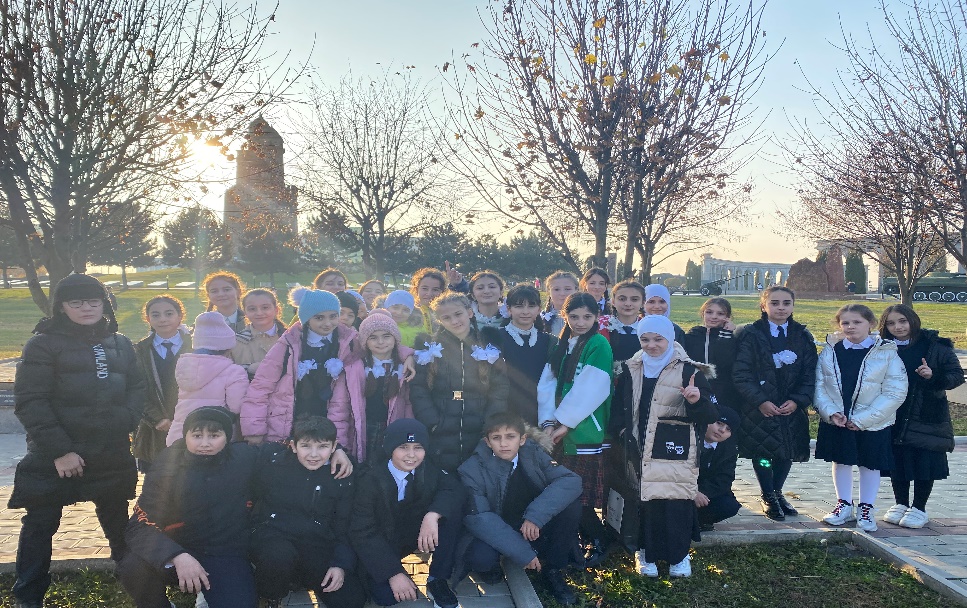 Выполнила: учитель истории и обществознанияГанижева Марем АхмедхановнаМагас – 2023 г.Технологическая карта урокаДата:Класс: 5Тема урока: Свободное времяЦель: дать представление о том, какое значение свободное время имеет в жизни человека и семьи, о противоречивости влияния досуга и отдыха на процесс социализации подростка; раскрыть значений понятий свободное время, отдых, хоббиЗадачи урока:  обучающая: рассмотреть принцип распределения время, классификацию занятий в течение дня развивающая: развитие умения самостоятельно мыслить, выделять главное, анализировать учебный материал, высказывать свое мнение, работать в группах, делать выводывоспитательная: закрепление в сознании учащихся понимания  важности умения распределения своего времени как залога успешной деятельности.Планируемые результаты:1. Предметные: учащиеся научатся:- давать характеристику видов свободного времени; анализировать факторы, влияющие на выбор того или иного досуга подростков;-принимать решения и осуществлять осознанный выбор в познавательной деятельности; устанавливать причинно-следственные связи;-строить логическое рассуждение, умозаключение;-систематизировать обществоведческую информацию и представлять ее в виде таблицы.2. Личностные: формирование ответственного отношения к саморазвитию и самообразованию на основе мотивации к познанию, осознанному выбору и построению дальнейшей индивидуальной траектории образования.3. Метапредметные:  - определять собственное отношение к явлениям современной жизни; формулировать свою точку зрения;- анализировать, сравнивать, классифицировать и обобщать факты и явления;- давать определения понятий.Форма урока: беседаТип урока: открытия нового знанияНаглядность: презентация, картиныНеобходимое оборудование: компьютер, проектор, учебник, тетрадь, раздаточный материал, материалы для выполнения проекта.Основные термины: время, досугСтруктура и ход урокаПриложения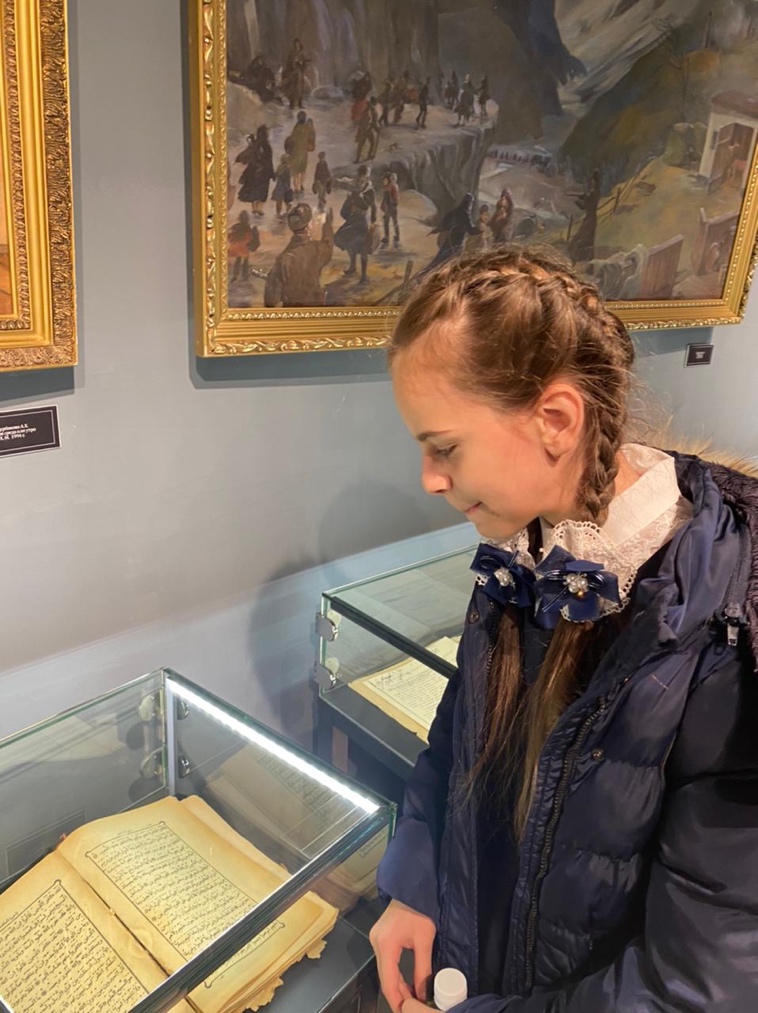 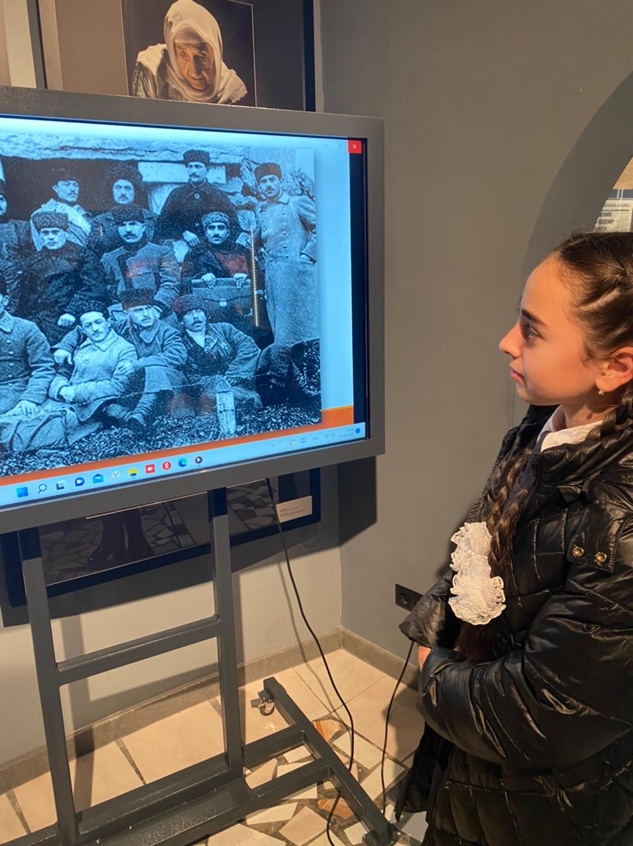 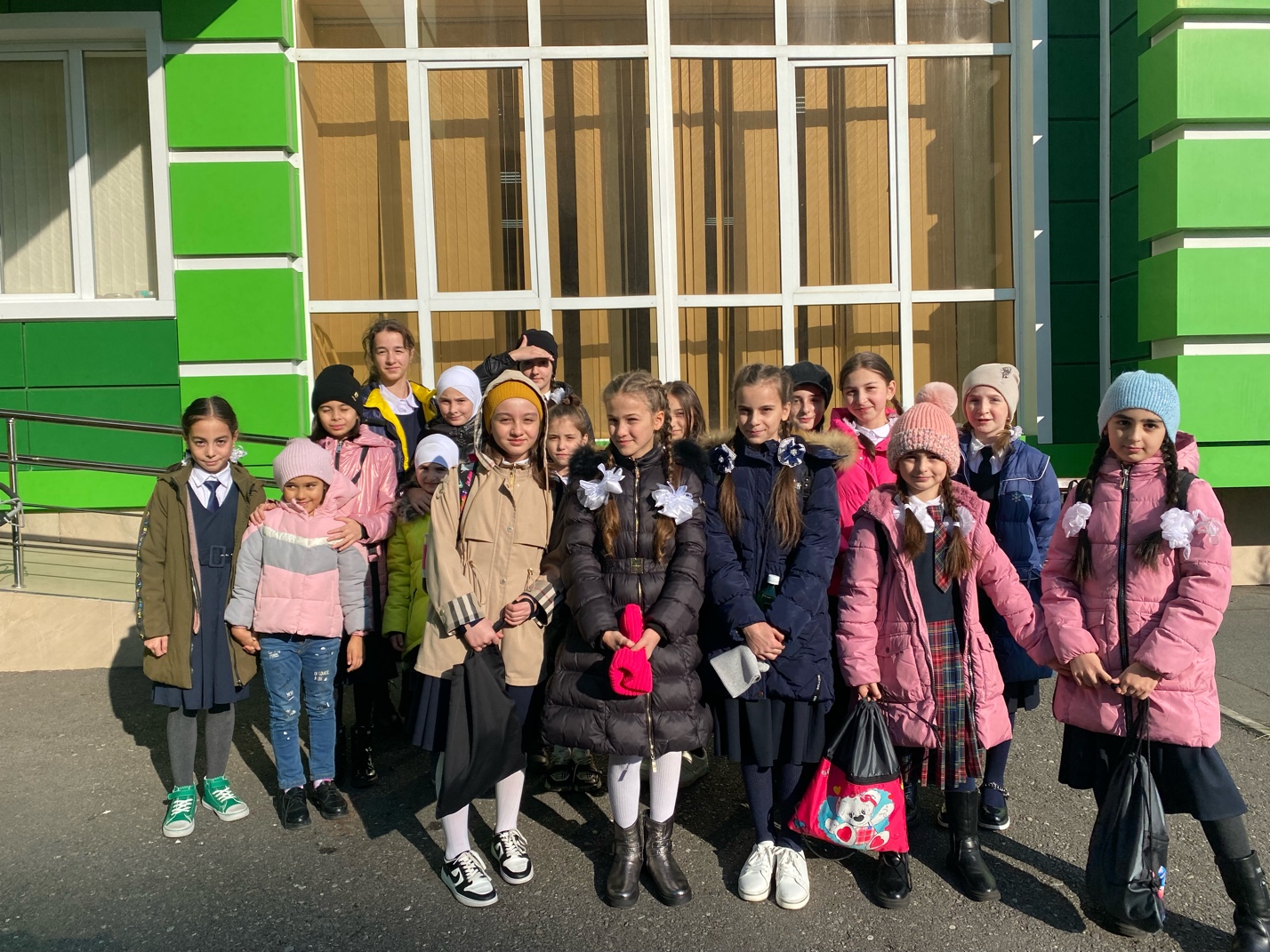 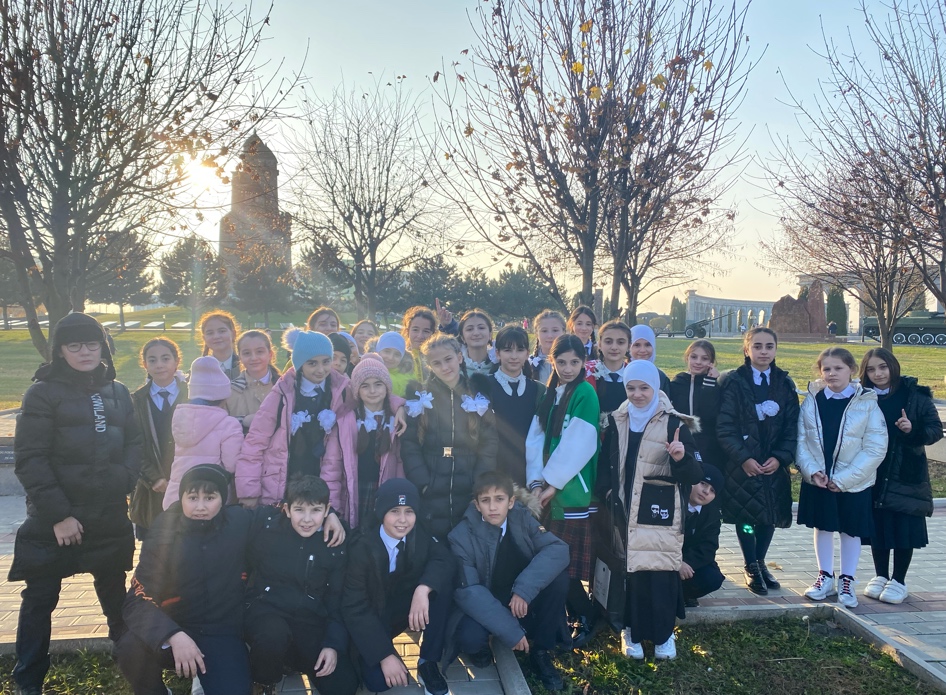 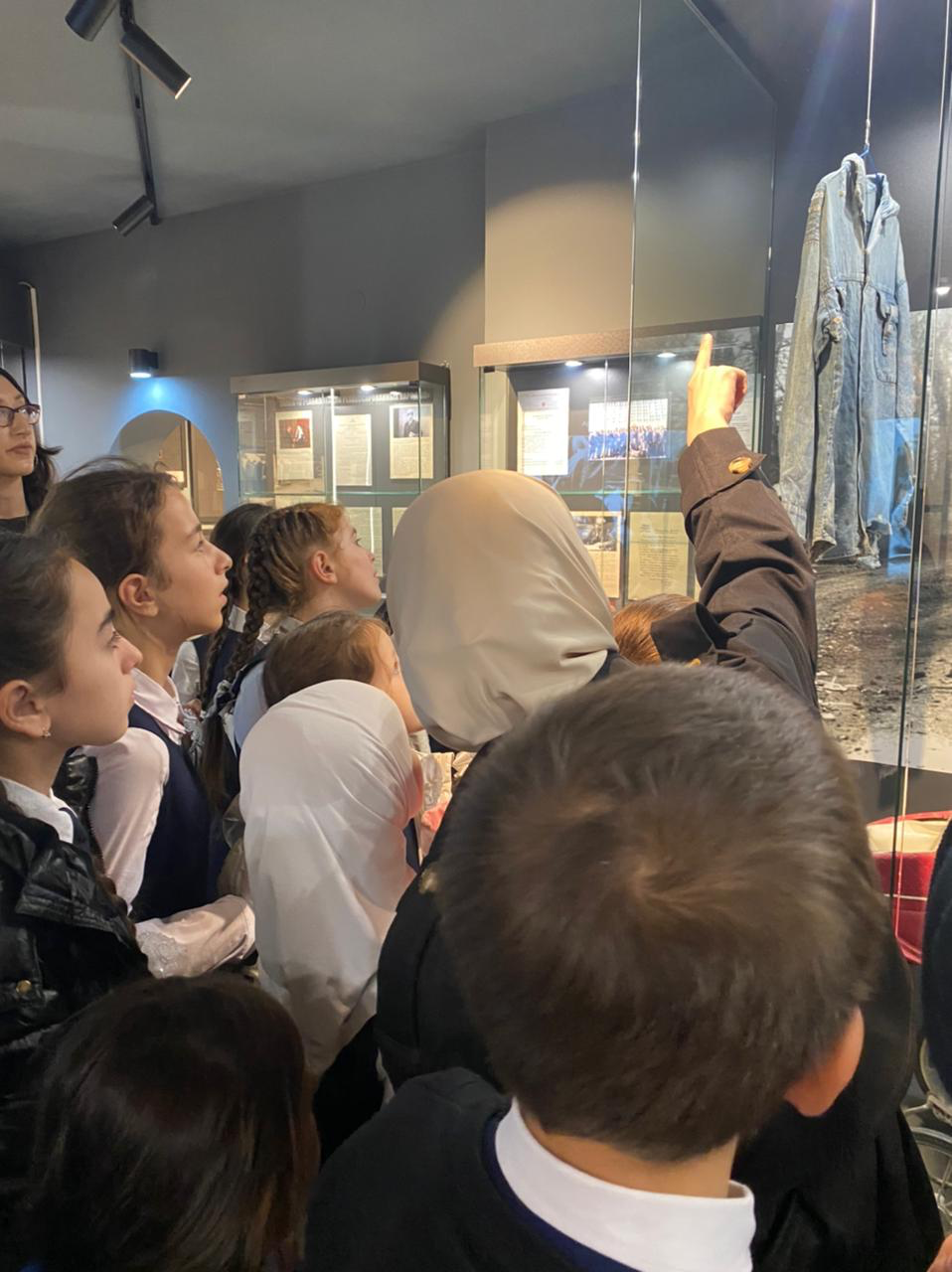 №Этап урокаДеятельность учителяДеятельность ученика12341Организационный этап (3 мин)Приветствие учащихся и отметка отсутствующихПриветствие учителя, подготовка рабочих мест.2Актуализация изученного материала (3 мин)1. Как называется социальная группа, основанная на родственных связях (по браку, по крови)?2. Как называется сборник законов? 3.Основной закон страны. 4.Осознаваемая человеком нужда в том, что необходимо для поддержания организма и развития личности. 5. Старательность, разумная бережливость. 6. Как называются средства, ценности, запасы, возможности?7.Хозяйство страны в целом или его часть. СемьяКодексКонституцияПотребностиРачительностьРесурсыЭкономика3Определение целей занятия, мотивация учебной деятельности (5 мин)Направление ученика при ответе в правильное русло, используя различные приёмы, корректировка высказываний ученикаЗнаете ли вы, что такое досуг?Досуг, или свободное время, — необходимая часть жизни любого человека. В это время можно проявить самостоятельность и индивидуальность.Какие пословицы и поговорки говорят о времени?Тема нашего урока: «Свободное время».О чем пойдет речь на нашем уроке, и на какие вопросы мы должны ответить?Проблемный вопрос? Почему подростки должны с пользой проводить свободное время?План урока:
1. Что такое свободное время?2. Свободное время и занятия физкультурой.3. Свободное время, телевизор, компьютер и мобильный телефон.4. Увлечения и хобби(ответ учеников)(ответ учеников)Тема: Свободное времяЦель: раскрыть значение понятий свободное время, досуг, хобби.4Поиск решения проблемы (открытие нового знания).Что такое свободное время?Какие ассоциации у вас возникает словосочетание свободное время? (ответ учеников).Обществоведы дают следующее определение свободного времени, давайте запишем в тетрадь.Свободное время - часть внерабочего времени, остающаяся у человека за вычетом непреложных, необходимых затрат.Один детский журнал напечатал письма ребят о том, что они делали в свободное время, давайте познакомимся с ними и ответим на вопросы.Рубрика Обсудим вместе.Мы сегодня будем говорить о том, как правильно проводить свое свободное время. Для этого вам поможет памятка.Как использовать время правильно.Я предлагаю обратиться к тесту и с помощью него проверить, как вы проводите свое свободное время. Выработаем рекомендации по его эффективному использованию.4Первичное усвоение знаний, первичный контроль и закрепление умений и навыков(7-10 мин)Давайте с помощью теста проверим, как вы проводите свое свободное время, и выработаем рекомендации по его эффективному использованию.Но всегда ли с пользой подростки проводят свое свободное время?— Используя прием «Мозговой штурм», назовите, чем занимается подросток в свободное время. А я буду записывать ваши предложения на доске.— А теперь попытаемся классифицировать занятия подростков, заполнив таблицу (полезные, бесполезные и  вредные занятия)А вот какие советы дают психологи, что бы лучше организовать свой досуг.Свободное время и занятия физкультурой.Современные ученые бьют тревогу в отношении будущего развития человечества. Многие из них обеспокоены тем, что с развитием технического прогресса люди перестали активно двигаться, предпочитая пассивный образ жизни активному.— Предположите, к чему это может привести.Обследования детей школьного возраста дают безрадостную картину. Почти у 80% школьников есть проблемы со здоровьем. Конечно, многое зависит и от окружающих условий. Однако списывать все на внешние факторы нельзя, много можно изменить самому.Сыграем в игру «Угадай». На доске вы увидите логические ряды, объединенные единым понятием, которое вам необходимо отгадать. Побеждает тот, кто правильно и быстрее всех выполнит задание.Поле, мяч, команда, сетка, свисток. (Волейбол.)Вода, дорожка, очки, вышка. (Бассейн.)Снег, горка, палки, мороз, трамплин. (Лыжи.)Лед, ботинки, сетка, свисток, бортик, ворота. (Хоккей.)Зал, канат, тренер, мяч, кольцо, сетка, скамейка. (Спортивный зал.)Доска, фигура, диагональ, поле. (Шахматы.)Выполнение теста Заполняют таблицу.Задание в мини-группах на основе выданного материала.Выполняют задание(ответ учеников)5Проектная деятельность. Контроль усвоения знаний, коррекция ошибок (7 мин)Вы убедились, что много занятий есть, для поддержания физической формы.

Какой вид спорта, способствует интеллектуальному развитию? (шахматы).
Работа с рубрикой «Путешествие в прошлое».Свободное время, телевизор, компьютер и мобильный телефон.Класс делиться на 3 группы (по рядам). Каждая группа получает задание.1 группа отвечает на вопрос: «Телевизор приносит больше пользы или вреда?»2 группа: «Компьютер приносит больше пользы или вреда?»3 группа: «Мобильный телефон приносит больше пользы или вреда?»(Группы обсуждают вопросы и заполняют таблицу, приводя аргументы «за» и «против», затем представляют результаты своей работы.)Увлечения и хобби.Что такое хобби? (ответ учеников)Давайте убедимся в правильности ваших высказыванийХобби — вид человеческой деятельности, некое занятие, увлечение, которым регулярно занимаются на досуге, для душиХобби является хорошим способом борьбы со стрессомХобби зачастую помогает расширить кругозорОсновная цель хобби — помочь человеку самореализоватьсяХобби иногда становится материальным подспорьемВыбор хобби связан не только с пристрастиями, но и с психологическими особенностями каждого человекаКакие виды хобби вы знаете?Обратимся к рубрике «Жил на свете человек» и ответим на вопросы.А знаете ли вы, что существует большое количество хобби, среди них есть масса необычных.Задание в мини-группах на основе выданного материала.6Рефлексия деятельности(2 мин)Корректировка ответов обучающихся:Подведение итогов совместной и индивидуальной деятельности учеников, достижение поставленной цели7Домашнее заданиеПараграф 5Дополнительно: написать эссе «Мое хобби».Экскурсия с учителем.